花蓮縣109年度友善校園學生事務與輔導工作計畫生命教育中心學校生命教育議題教師社群共備讀書研討會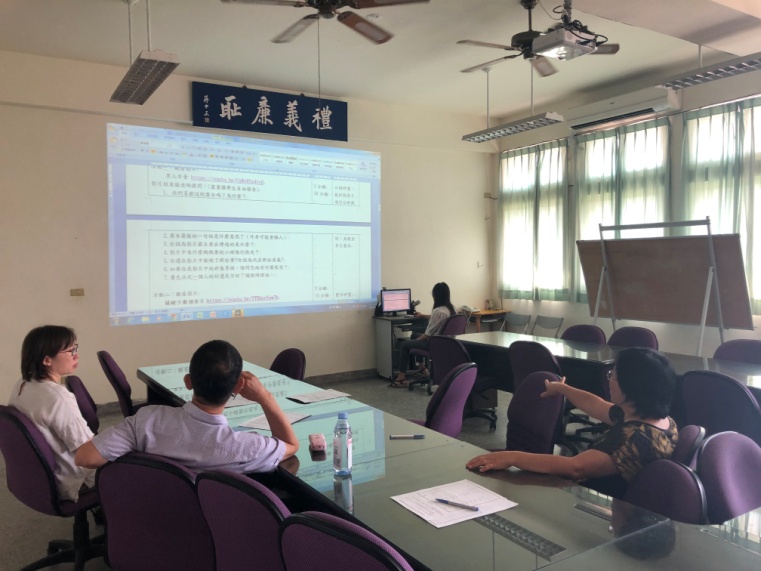 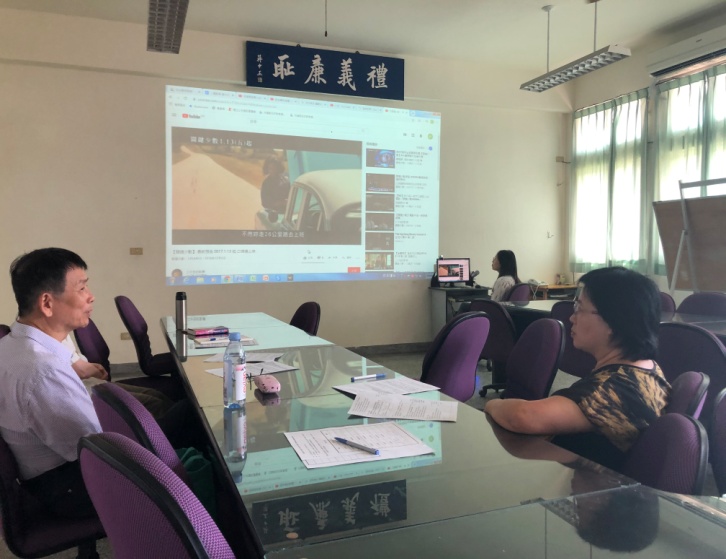 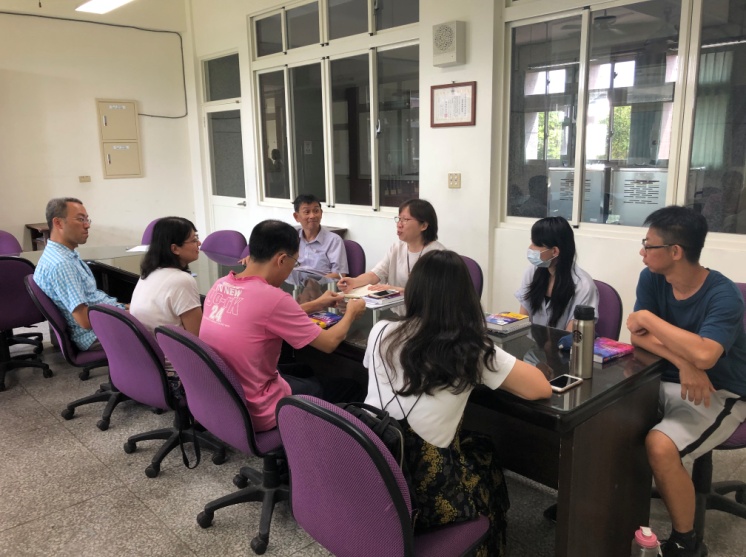 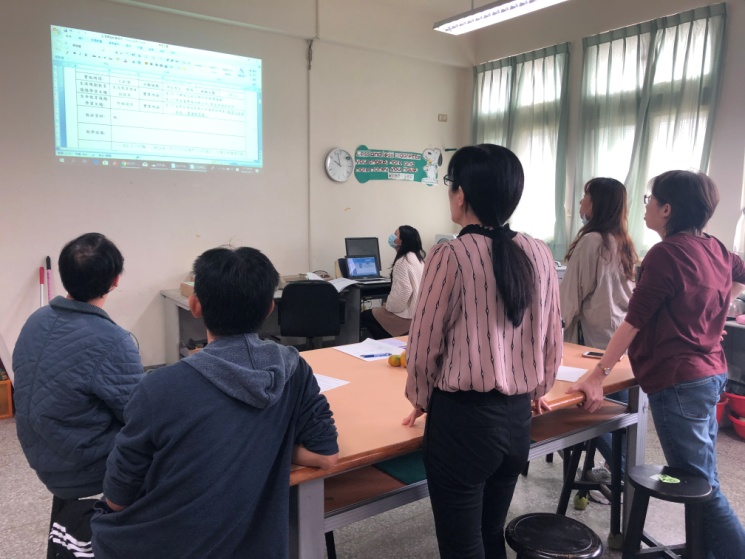 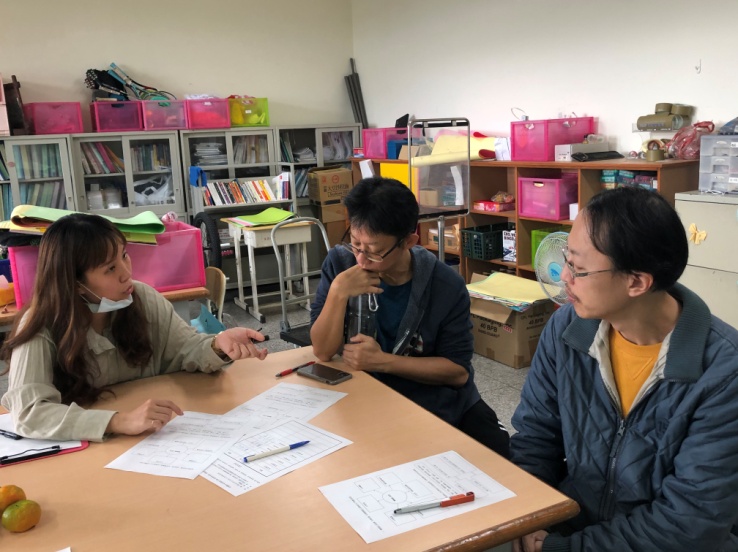 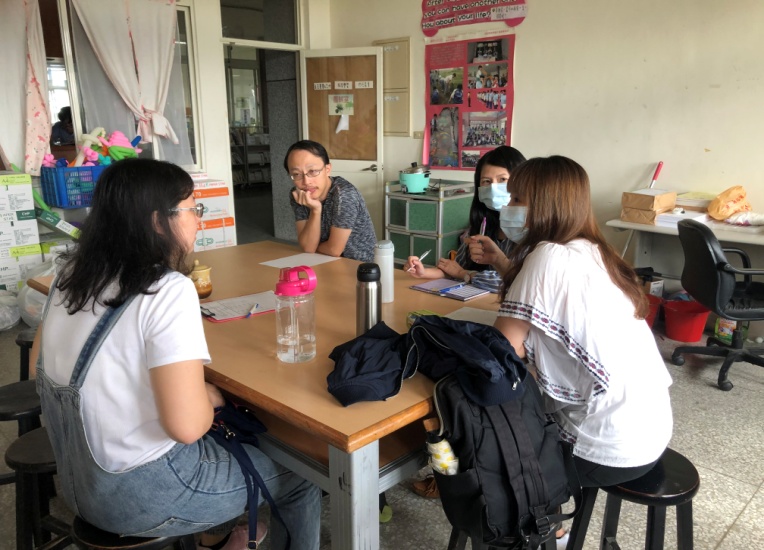 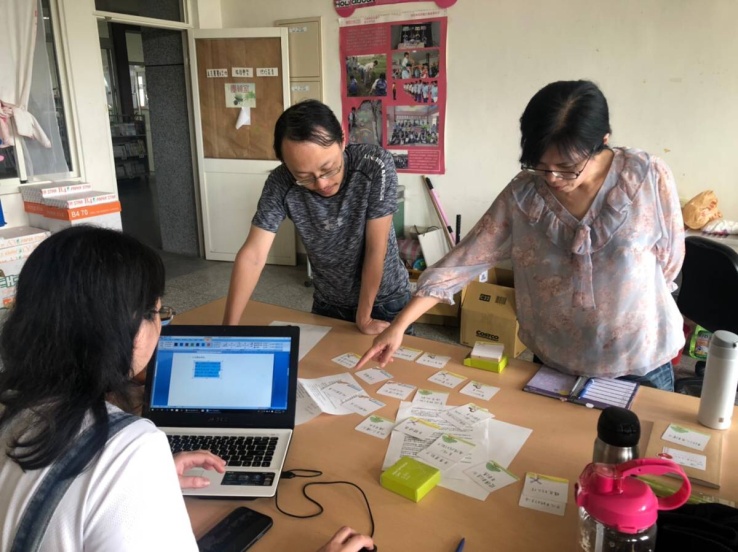 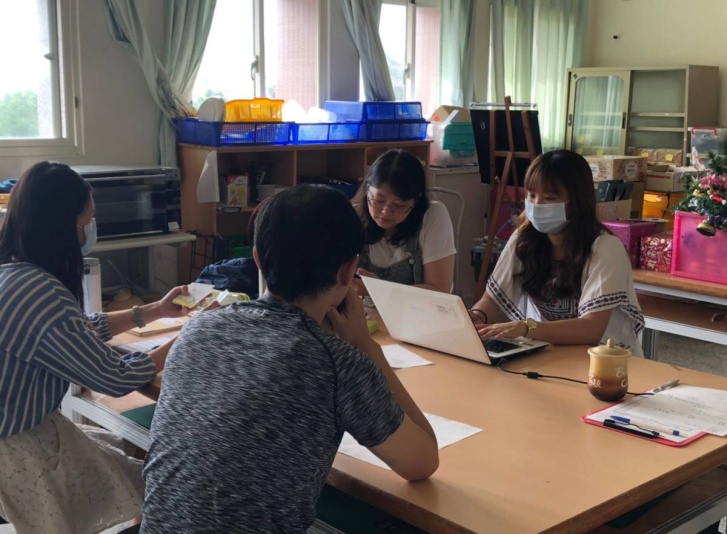 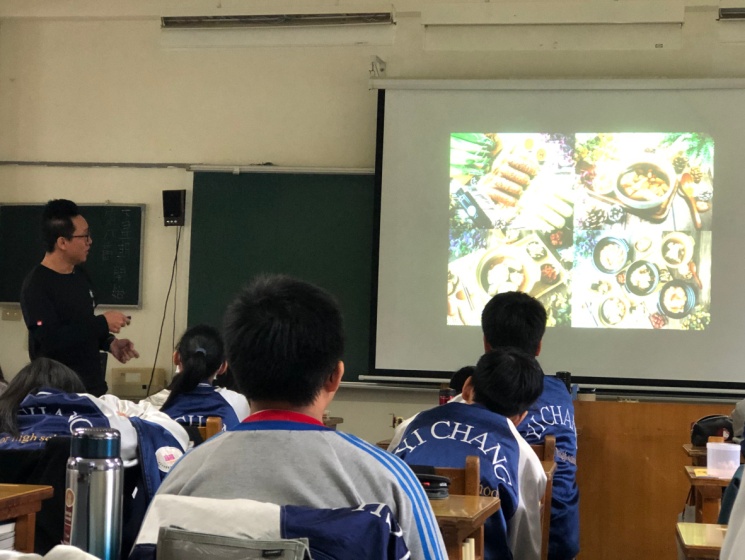 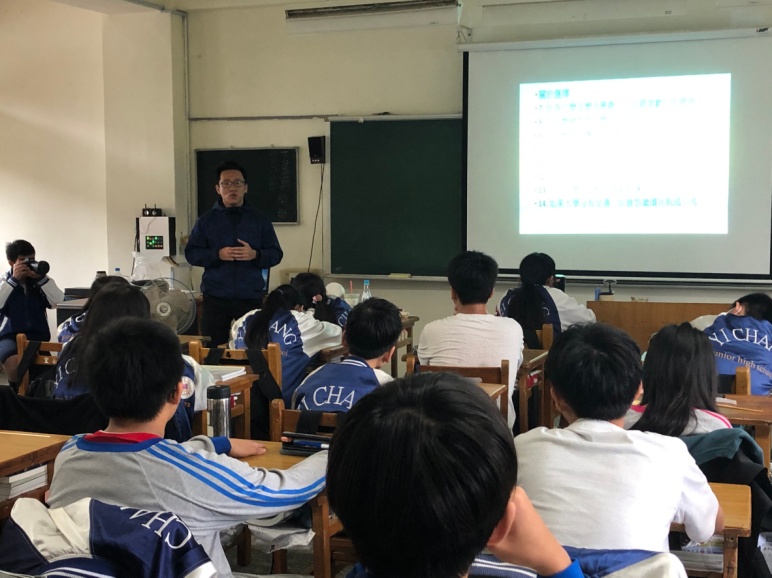 邀請國立東華大學林偉信教授及國立羅東高中輔導主任胡敏華老師蒞臨指導，為社群教師增能邀請職場達人蔡哲文先生入班分享學生專心聆聽並踴躍提問